WEBSITE:www.PamelaComedy.comPAMELA’S INTRO:Your community can feel free to create your own or If you would rather use a pre created intro, please feel free to use one of the intro’s below. Option 1) You may know her from Buzzfeed, Dr. Mike Videos, or as one of the "36 under 36" who are changing the face of the Jewish community, our speaker this evening is known for her use of storytelling, laughter and improvisation to inspire communities to a new understanding of inclusion. Please welcome, Pamela Rae Schuller.Option 2) Our speaker this evening is known for her use of storytelling, laughter and improvisation to inspire communities to a new understanding of inclusion. Please welcome, Pamela Rae Schuller.PAMELA’S BIO (please note, we ask that you not read Pamela’s bio as her intro. Sample intro’s are provided above)Long BioComedian Pamela Rae Schuller is relentlessly funny. Her observations on disability, mental illness, dating, family, and past misadventures have led to brutally honest confessions about what it’s like being 4 foot 6 (and a half) and having a whole lot of Tourette Syndrome.​As a teen, Pamela had the worst-diagnosed case of Tourettes in the country, a touch of Obsessive Compulsive Disorder, and a whole lot of pent-up anger. She spent years depressed, suicidal, and wishing her differences away. Over time, she started looking at her life differently and turned her obstacles and challenges into the very fuel that propels her.Now an internationally known disability and mental health advocate and professional stand-up comedian, Pamela’s stories of growing up in a body she had no control over are engaging, powerful, a little bit heart-wrenching, and unapologetically funny.​Pamela has performed in six countries, almost every state in the US, and for more than 45,000 kids, teens, and adults. She holds a BA in Psychology and Youth Outreach Through the Arts and an MA in Child Advocacy and Policy, where she focused her studies on creating comedy and improvisational theater programs as a tool for youth with disabilities to improve self-advocacy skills. She has grown that skillset into a repertoire that teaches kids and teens to be proud of who they are, communities to be deeply inclusive, and corporate teams to be innovative and learn to make smart, bold moves.  From squeaky clean to working blue, she gets audiences of every age comfortable and laughing through storytelling and humor.​She was recently honored alongside Ed Asner for her work with comedy and inclusion and spoke alongside Matthew Broderick and Michael Douglas. Pamela opened for Pete Holmes, Lynne Koplitz, Joan Rivers, and in a weird turn of events, Fetty Wap (because God has a sense of humor). You can see her on BuzzFeed, hear her on SiriusXM, check out her writing on Mayim Bialik's Grok Nation, or catch her live on her upcoming tour of the US and Canada with her one woman show, “What Makes me Tic.”​Pamela doesn’t just “tolerate” what makes her different; she embraces it, loves it, and finds the funny in it... all while challenging her audiences to do the same.Shorter Bio:As a teen, Pamela Schuller had the worst diagnosed case of Tourette Syndrome in the country, a touch of Obsessive Compulsive Disorder, and a whole lot of pent-up anger. She spent years depressed, suicidal, and wishing her differences away. Over time, she started looking at her life differently and turned her obstacles and challenges into the very fuel that propels her. Now an internationally known disability and mental health advocate and professional stand-up comedian, Pamela’s stories of growing up in a body she had no control over are engaging, powerful, a little bit heart-wrenching, and unapologetically funny.Pamela has spoken and performed in six countries, in almost every state in the US, and for more than 45,000 kids, teens, and professionals. She holds a BA in Psychology and Youth Outreach Through the Arts and an MA in Child Advocacy and Policy, where she focused her studies on creating comedy and improvisational theater programs as a tool for youth with disabilities to improve self-advocacy skills. She has grown that skillset into a repertoire that teaches kids and teens to be proud of who they are, communities to be deeply inclusive, and corporate teams to be innovative and learn to make smart, bold moves. Pamela was named one of the "36 Under 36" who are changing the face of the Jewish community by The Jewish Week because she gets audiences of every age comfortable, laughing, and learning together through storytelling and humor. Pamela doesn’t just “tolerate” what makes her different; she embraces it, loves it, and finds the funny in it... all while challenging her audiences to do the same.PROGRAM TITLES What Makes Me Tic: Comedy Disability and the Inclusive Community Tourettes and Torah, Lessons for an Inclusive Community Seriously Funny Finding Your Voice, From Stigma to Stage PRESS PHOTOS (Also available in different formats by request) 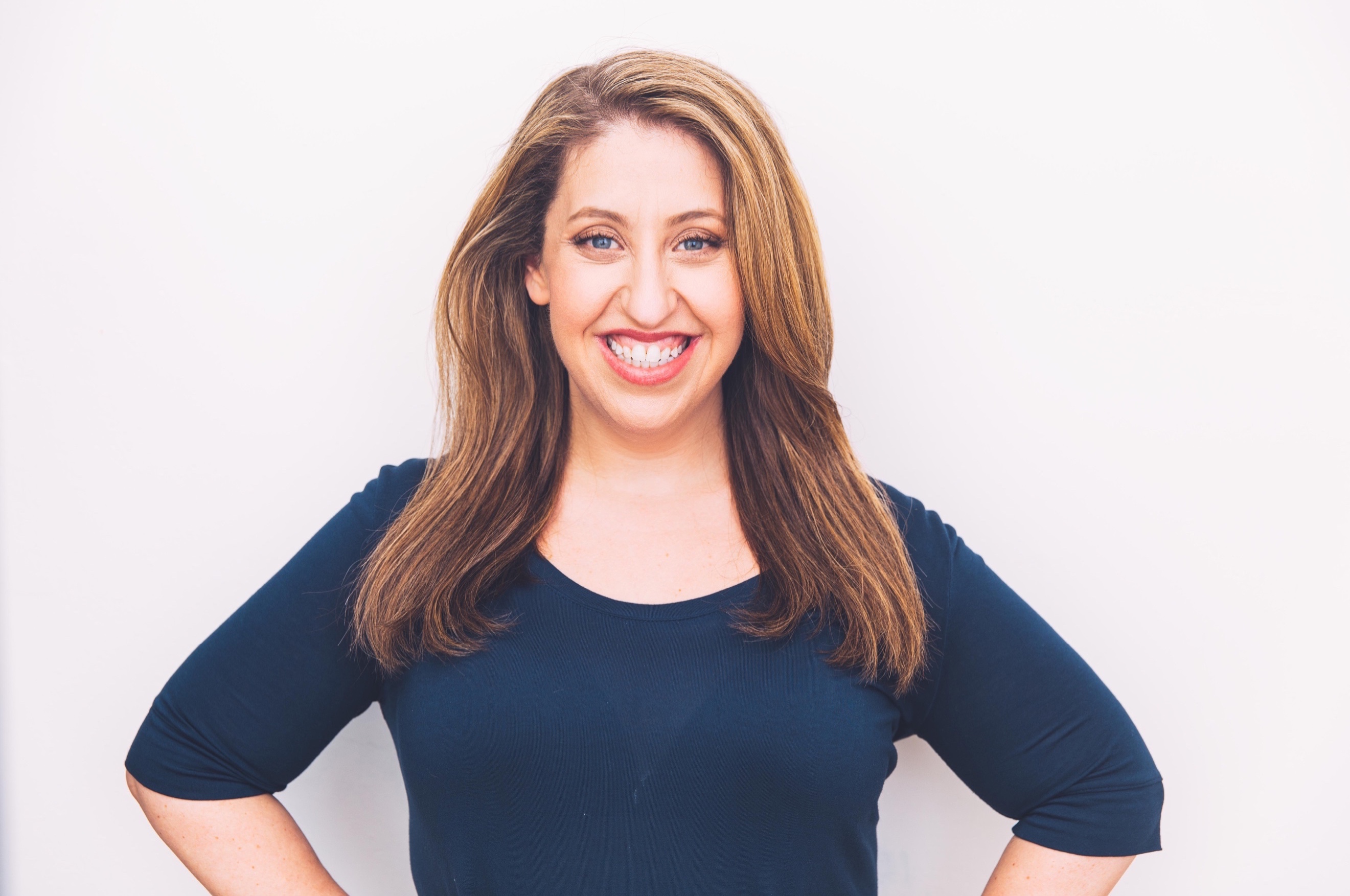 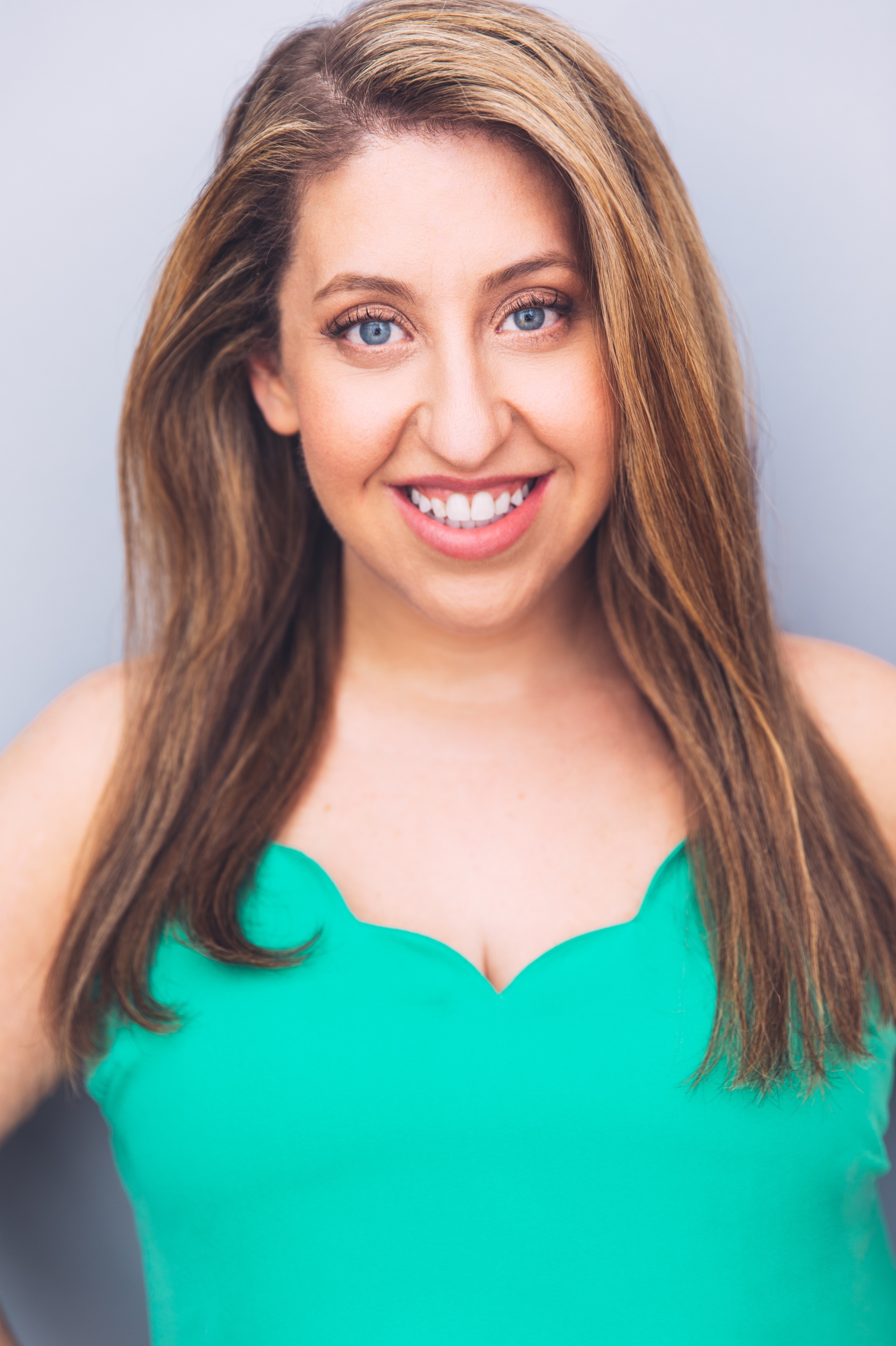 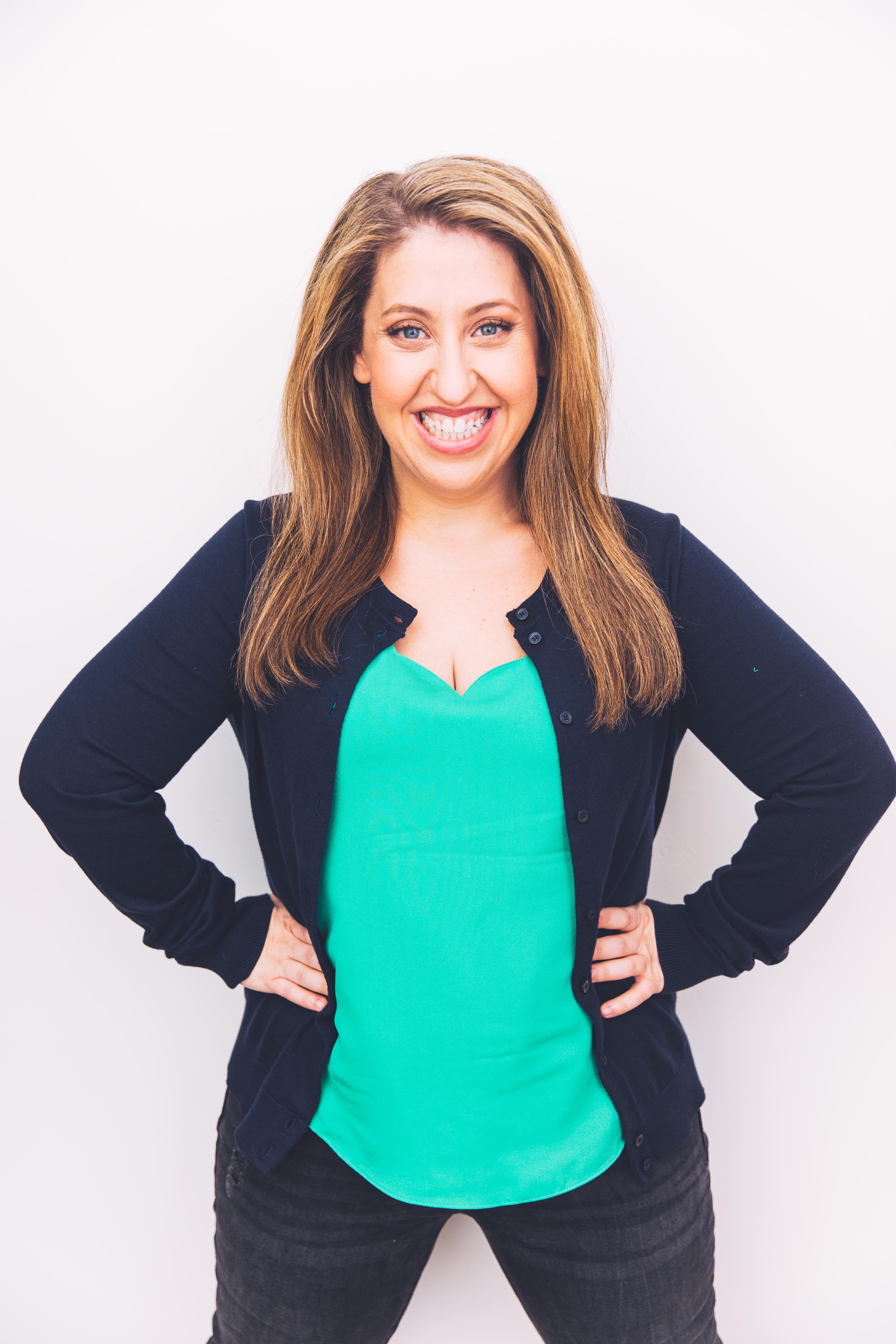 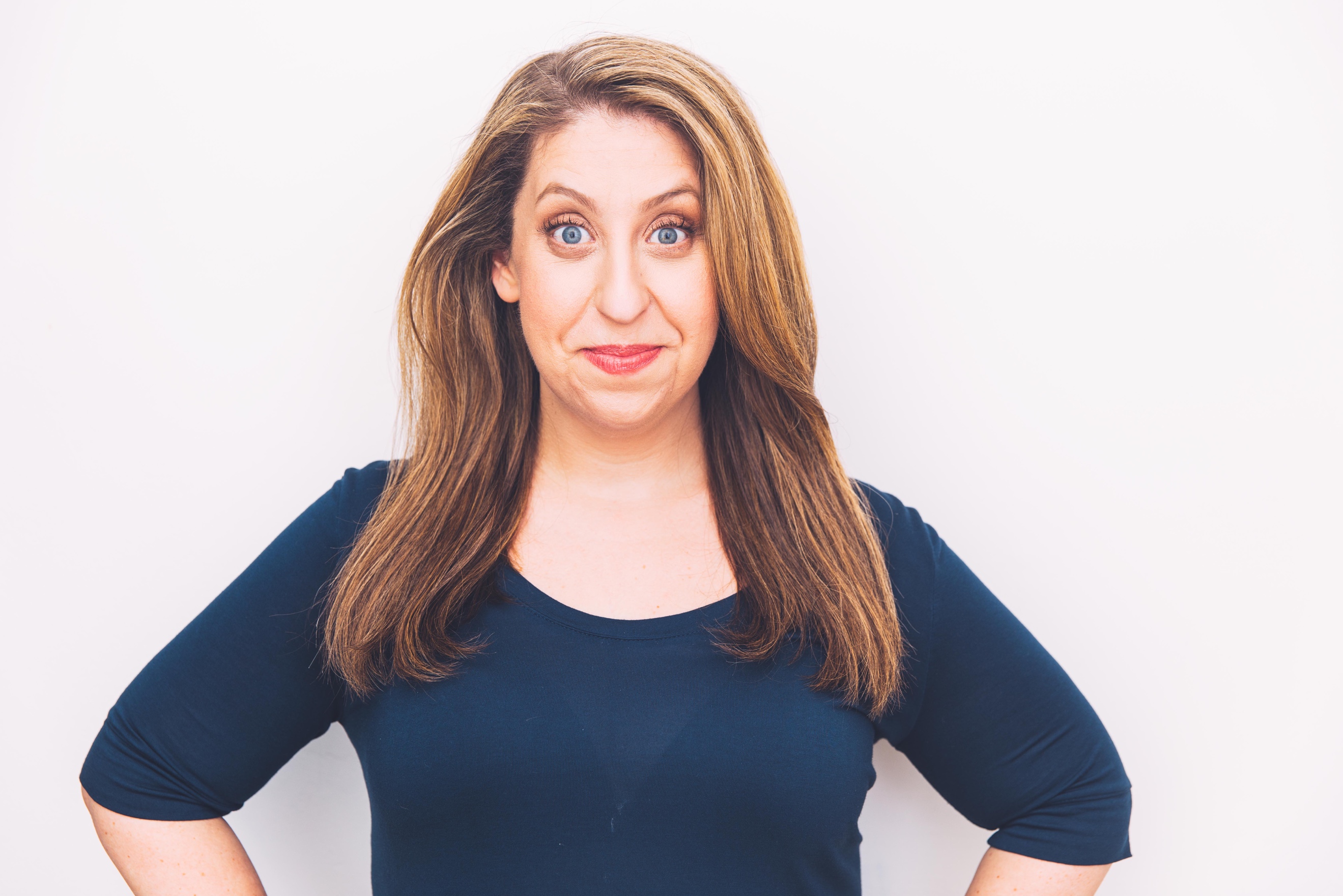 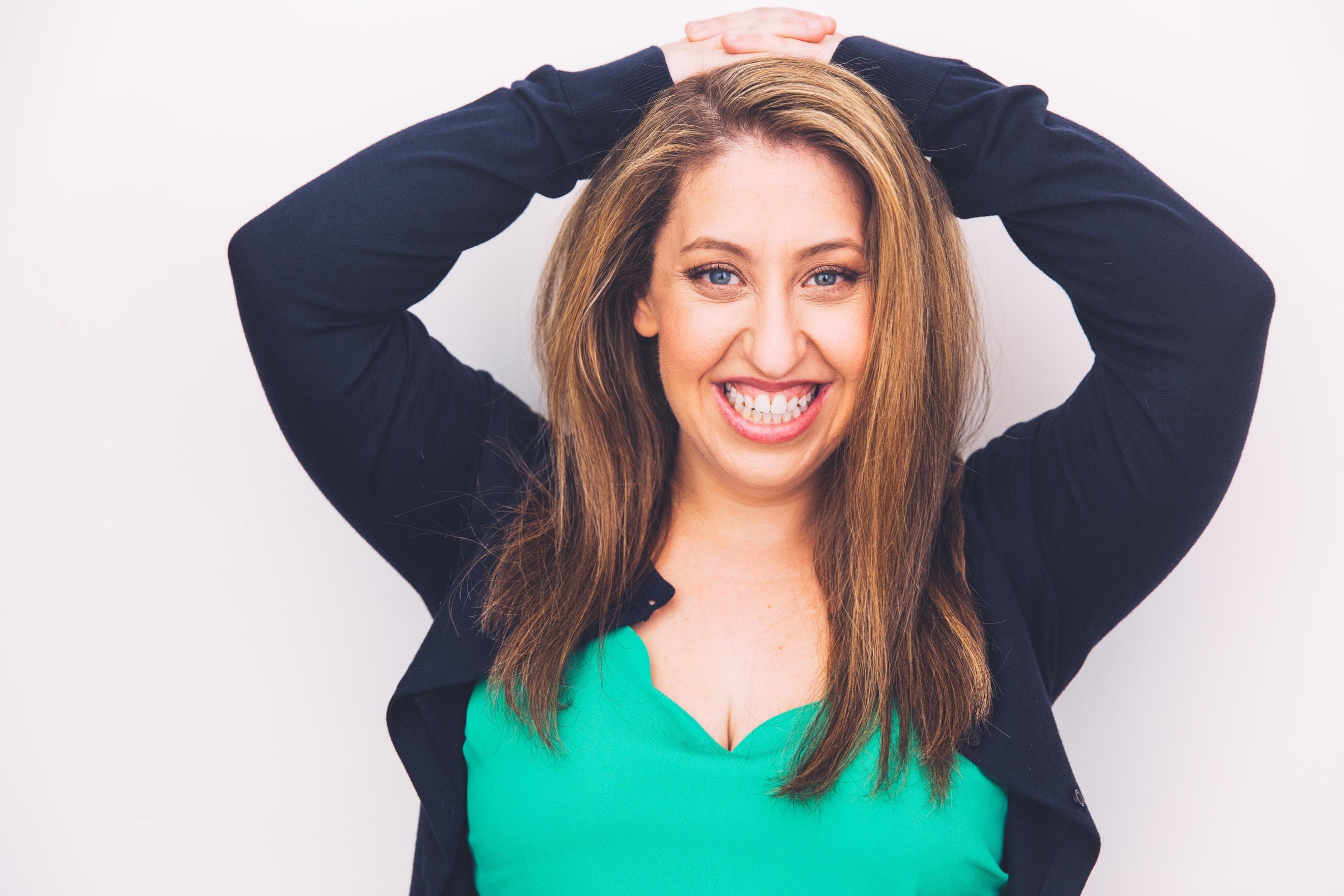 